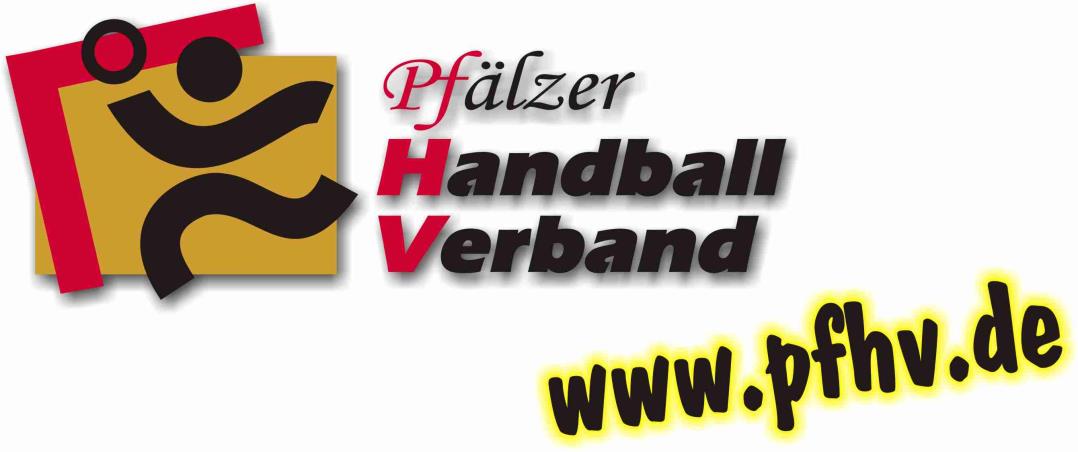 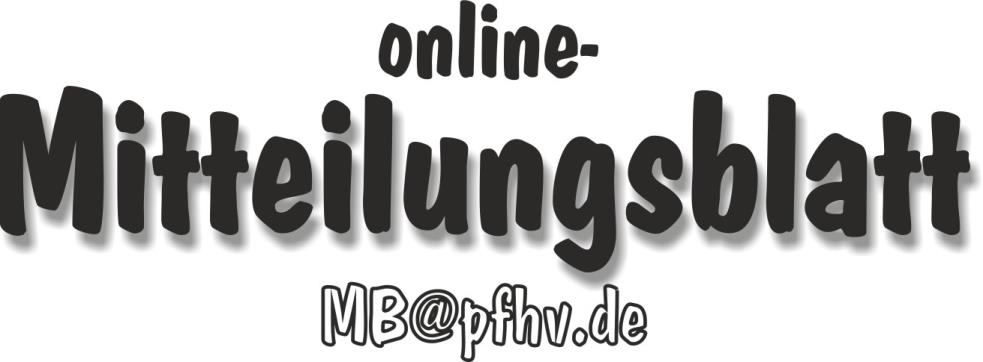 Nummer 42Stand: 15.10.2014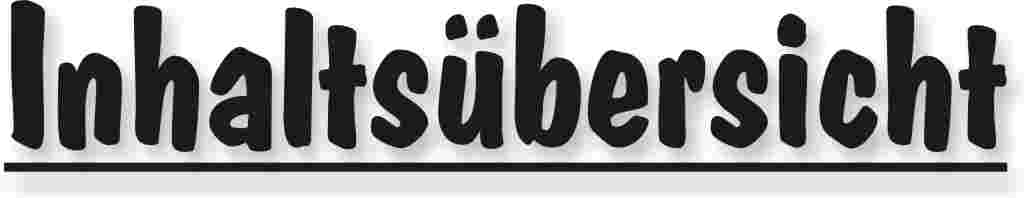 Halten Sie die Strg-Taste gedrückt und klicken in der Übersicht auf die gewünschte Seitenzahl, danach gelangen Sie direkt zur entsprechende Stelle im word-Dokument.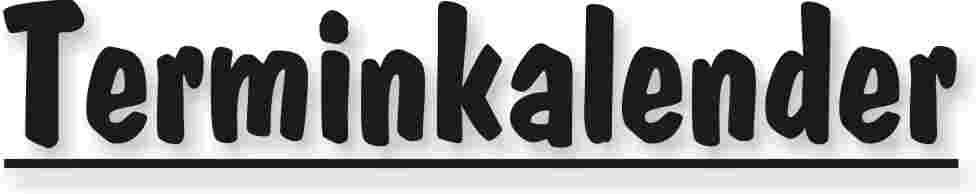 Der komplette Terminkalender kann auf der PfHV-Homepage heruntergeladen werden:http://www.pfhv.de/html/Service/Terminkalender.htm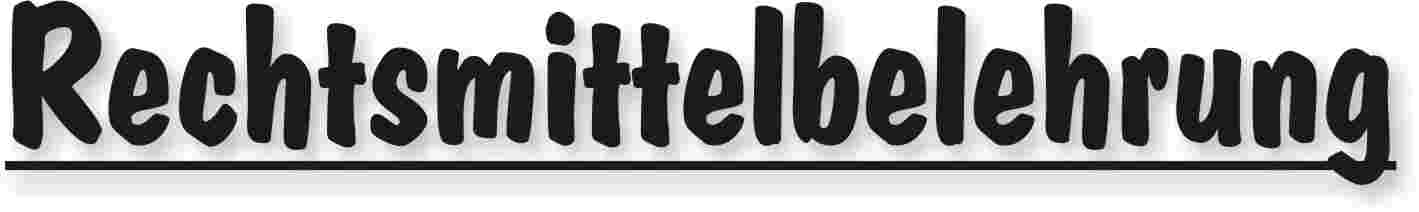 Gegen alle Sportinstanzenbescheide ist innerhalb von 14 Tagen nach Zustellung gebührenfreier doch kostenpflichtiger Einspruch zum Vorsitzenden des VSG möglich [maßgebend ist nach § 42 RO grundsätzlich das Datum des Poststempels. Der Zugang gilt am dritten Tag nach der Aufgabe als erfolgt: bei Veröffentlichung im MB gilt er mit dem dritten Tage nach der Veröffentlichung als bewirkt].Gegen Urteile des VSG ist innerhalb von 14 Tagen nach Zustellung [maßg. siehe 1.] Berufung zum VG-Vorsitzenden möglich.Gegen Urteile des Verbandsgerichtes ist innerhalb von 14 Tagen nach Zustellung [maßg.s.1.] Revision zum Vorsitzenden des DHB-Bundesgerichtes, Herrn Dr. Hans-Jörg Korte, Eickhorstweg 43, 32427 Minden möglich. Innerhalb dieser Frist sind darüber hinaus die Einzahlung der Revisionsgebühr in Höhe von EUR 500,00 und eines Auslagenvorschusses in Höhe von EUR 400,00 beim DHB nachzuweisen. Auf die weiteren Formvorschriften aus § 37 RO DHB wird ausdrücklich hingewiesen.Für alle Einsprüche, Berufungen und Revisionen gilt....Die entsprechenden Schriften sind von einem Vorstandsmitglied und dem Abteilungsleiter zu unterzeichnen. Name und Funktion des jeweiligen Unterzeichnenden müssen in Druckschrift vermerkt sein. Sie müssen einen Antrag enthalten, der eine durchführbare Entscheidung ermöglicht. Der Nachweis über die Einzahlung von Gebühr und Auslagenvorschuss ist beizufügen. Die §§ 37 ff. RO sind zu beachten.Einsprüche gegen Entscheidungen der Sportinstanzen  -  EUR 0,00 Rechtsbehelfe zum PfHV-VSG  -  EUR 26,00Berufung zum PfHV-VG  -  EUR 50,00Revision zum BG DHB:     EUR 500,00 und EUR 400,00 Auslagenvorschuss = EUR 900,00 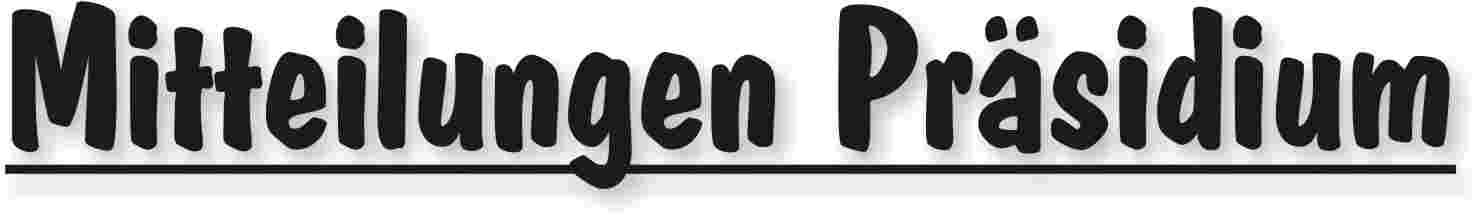 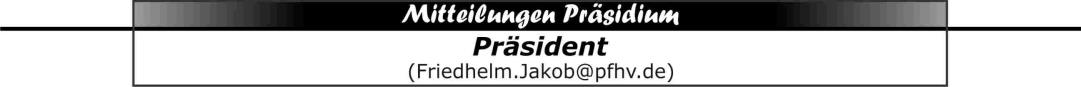 Mitteilung an alle Landesverbände innerhalb der Oberliga RPSAusschreibung: Die Oberliga RPS sucht für die nächste Saison ein eigenständiges Logo. Aus diesem Grunde schreiben wir einen Wettbewerb für dieses Logo in allen Landesverbänden der Oberliga RPS aus. Dieses Logo soll farbenunabhängig und ein Erkennungszeichen für alle Beteiligen sein.Abtretungserklärung des Copyrights muss mit Einreichung des Vorschlages mitgesandt werden. Ansonsten nimmt der Vorschlag an der Ausschreibung nicht teil.Der Sieger erhält einen Geldpreis in Höhe 500,00 € Einsendeschluss 31.12.2014 Handballverband RheinhessenGeschäftsstelle Oberliga RPS Rheinallee 155116 Mainz |Friedhelm Jakob|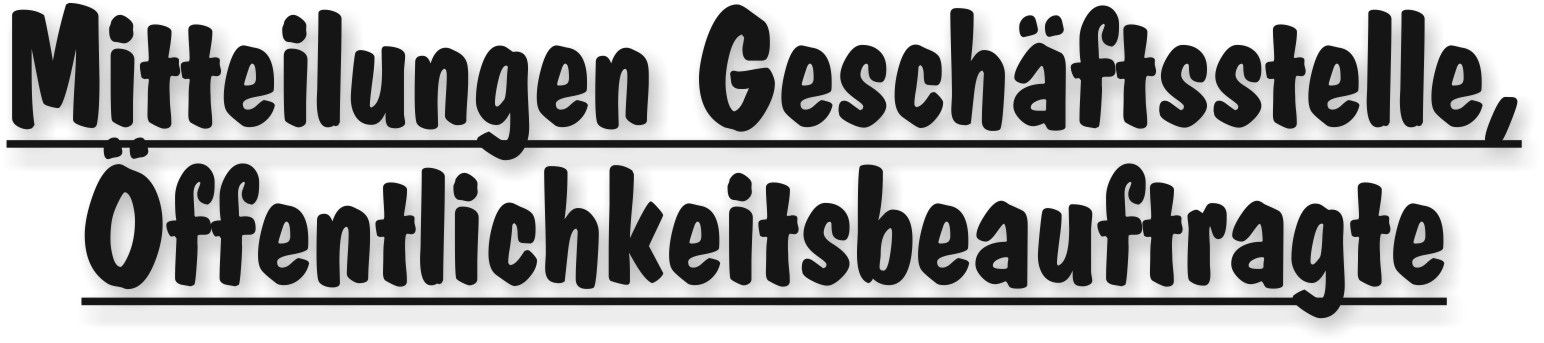 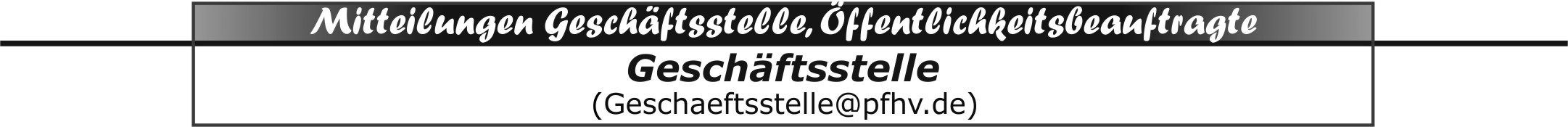 Erreichbarkeit der Geschäftsstelle in den HerbstferienDie Geschäftsstelle wird in den Herbstferien jeweils nur an den Montagen geöffnet sein, also nur am 20.10.2014 und am 27.10.2014.An den übrigen Tagen bleibt sie geschlossen. Bitte wenden Sie sich in dringenden Fällen dann direkt an den zuständigen Ressortleiter.Sie erreichen mich wieder ab dem 03.11.2014 zu den üblichen Öffnungszeiten.Ich wünsche allen schöne und erholsame Herbstferien!|Sandra Hagedorn|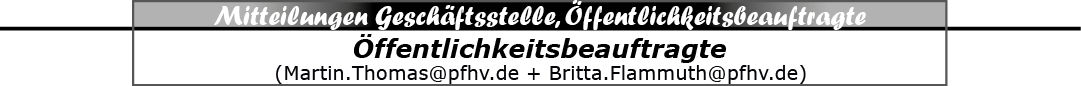 | Britta Flammuth | Martin Thomas |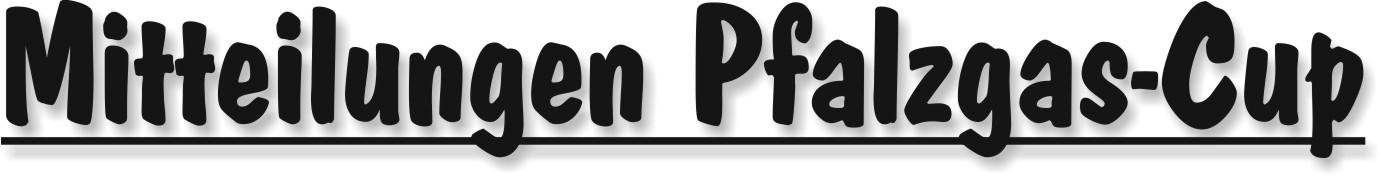 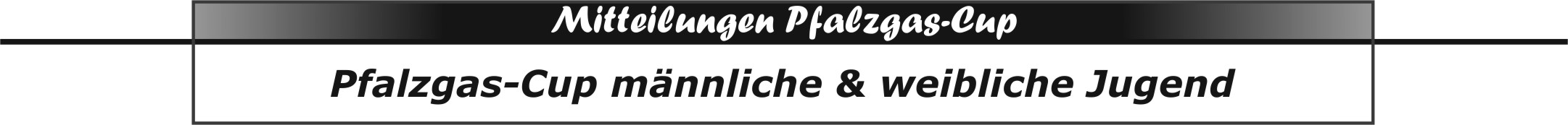 Pfalzgas-Cup 2014 Nachfolgende Mannschaften haben sich für die Zwischenrunde des PGC’s qualifiziert:mB-JugendTSG Friesenheim 1, SKG Grethen, TV Hochdorf, HR Göllheim/Eisenberg, VTV Mundenheim 1, SG Ottersheim/Bellheim/Zeiskam, TSG Haßloch,TG WaldseemC-JugendTV Hochdorf, TV Dudenhofen, TV Kirrweiler, TG Waldsee, TSG Friesenheim 1,JSG Schifferstadt/Assenheim/Dannstadt 1, SG Ottersheim/Bellheim/Zeiskam, 
TuS KL-DansenbergwB-JugendTuS Heiligenstein, JSG Wörth/Hagenbach, HSG Lingenfeld/Schwegenheim, 
TSG Friesenheim, JSG Mutterstadt/Ruchheim 1, TV Thaleischweiler,SG Ottersheim/Bellheim/Zeiskam, JSG Schifferstadt/Assenheim/DannstadtwC-JugendSG Ottersheim/Bellheim/Zeiskam, SV Bornheim, JSG Landau/Land,TSG Friesenheim, TV Thaleischweiler, wJ Enkenbach/Waldfischbach/1.FCK,JSG Mutterstadt/Ruchheim 1, VTV Mundenheim, JSG Schifferstadt / Assenheim/DannstadtDie Gruppeneinteilung erfolgt in Kürze. |Team Pfalzgas-Cup|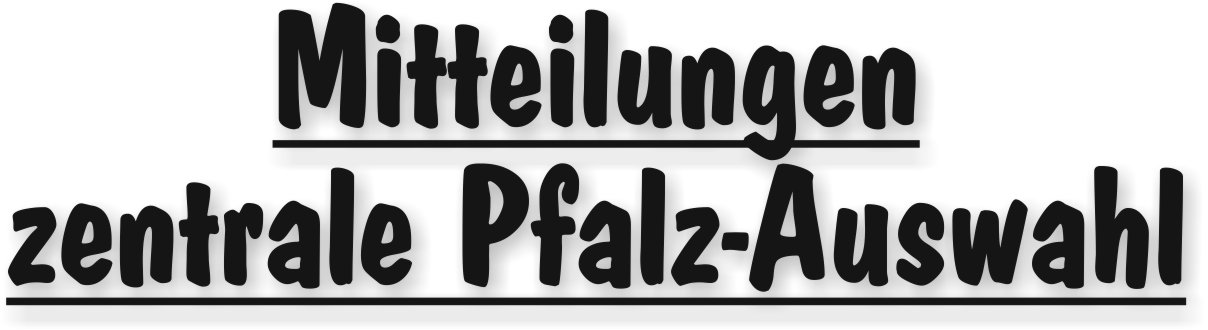 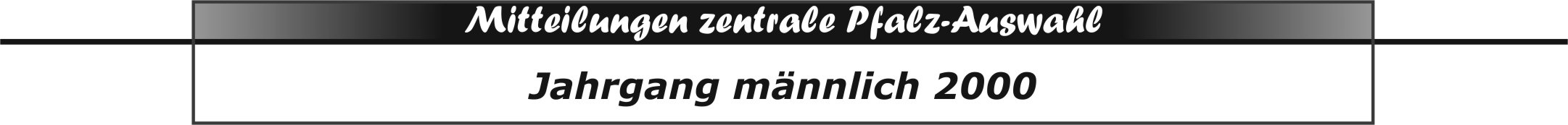 AuswahltrainingDas in früheren MB angekündigte Auswahltraining amMittwoch, 29.10.2014, LLZ Haßloch,entfällt, da die Halle anderweitig belegt ist und keine Ersatzhalle in den Herbstferien gefunden werden konnte.Bitte die Auswahlspieler Jahrgang m2000 verständigen.TermineMittwoch, 15.10.2014 - 17:30 bis 20:30 Uhr - Training LLZ HaßlochSamstag, 25.10.2014 - ab 08:45 Uhr Tageslehrgang LLZ Haßloch
Samstag, 01.11.2014 - Walter-Laubersheimer-Gedächtnis-Turnier
Mittwoch, 12.11.2014 - 17:30 bis 20:30 Uhr - Training LLZ Haßloch
Mittwoch, 26.11.2014 - 17:30 bis 20:30 Uhr - Training LLZ Haßloch
Mittwoch, 10.12.2014 - 17:30 bis 20:30 Uhr - Training LLZ Haßloch
Mittwoch, 07.01.2015 - 17:30 bis 20:30 Uhr - Training LLZ Haßloch
Mittwoch, 21.01.2015 - 17:30 bis 20:30 Uhr - Training LLZ Haßloch
Mittwoch, 04.02.2015 - 17:30 bis 20:30 Uhr - Training LLZ Haßloch
Mittwoch, 18.02.2015 - 17:30 bis 20:30 Uhr - Training LLZ Haßloch
Mittwoch, 04.03.2015 - 17:30 bis 20:30 Uhr - Training LLZ Haßloch
Mittwoch, 18.03.2015 - 17:30 bis 20:30 Uhr - Training LLZ Haßloch
Weitere Tageslehrgänge werden ggf. separat angekündigt und veröffentlicht.|Rolf Starker|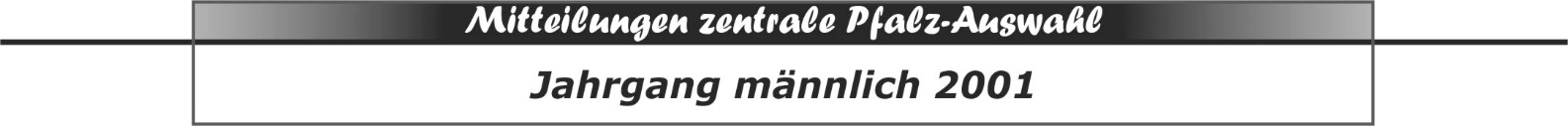 AuswahltrainingDas in früheren MB angekündigte Auswahltraining amMittwoch, 22.10.2014, LLZ Haßloch,entfällt, da die Halle anderweitig belegt ist und keine Ersatzhalle in den Herbstferien gefunden werden konnte.Bitte die Auswahlspieler Jahrgang m2001verständigen.Aufgrund der Reduzierung des Auswahlkaders findet nun ab 05.11. für beide Trainingsgruppen das Training gemeinsam statt und zwar in der Zeit von 17:30 Uhr bis 20:30 Uhr.Termine und neue UhrzeitenMittwoch, 05.11.2014 - 17:30 bis 20:30 Uhr - Training LLZ Haßloch
Mittwoch, 19.11.2014 - 17:30 bis 20:30 Uhr - Training LLZ Haßloch
Mittwoch, 03.12.2014 - 17:30 bis 20:30 Uhr - Training LLZ Haßloch
Mittwoch, 17.12.2014 - 17:30 bis 20:30 Uhr - Training LLZ Haßloch
Mittwoch, 14.01.2015 - 17:30 bis 20:30 Uhr - Training LLZ Haßloch
Mittwoch, 28.01.2015 - 17:30 bis 20:30 Uhr - Training LLZ Haßloch
Mittwoch, 11.02.2015 - 17:30 bis 20:30 Uhr - Training LLZ Haßloch
Mittwoch, 25.02.2015 - 17:30 bis 20:30 Uhr - Training LLZ Haßloch
Mittwoch, 11.03.2015 - 17:30 bis 20:30 Uhr - Training LLZ Haßloch
Mittwoch, 25.03.2015 - 17:30 bis 20:30 Uhr - Training LLZ HaßlochTageslehrgänge werden ggf. separat angekündigt und veröffentlicht.|Rolf Starker|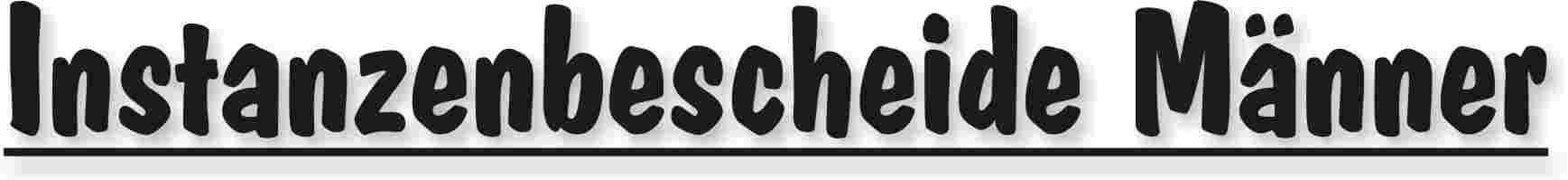 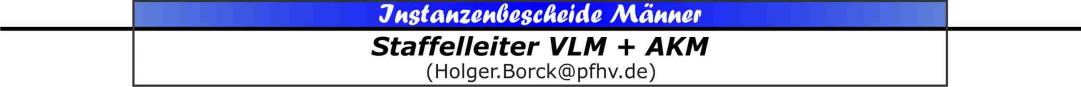 |Holger Borck|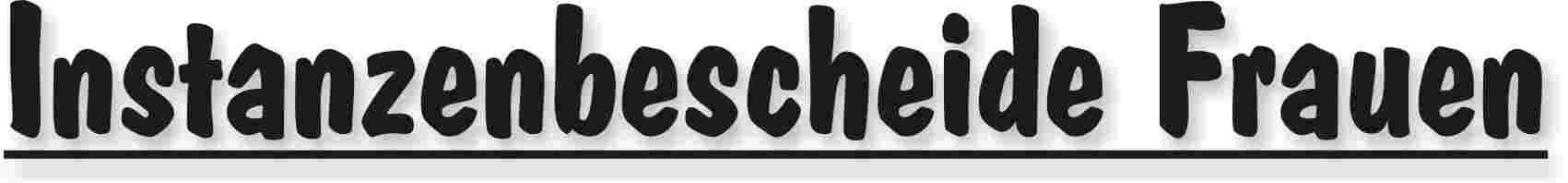 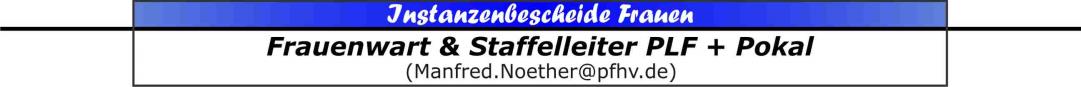 |Manfred Nöther|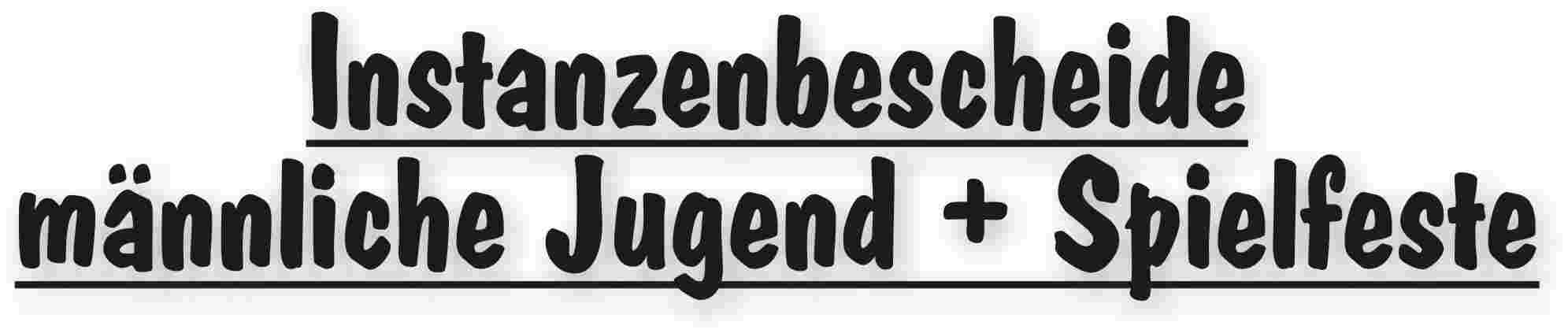 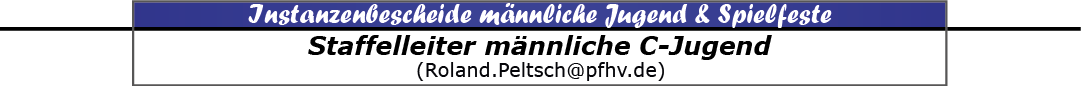 |Roland Peltsch|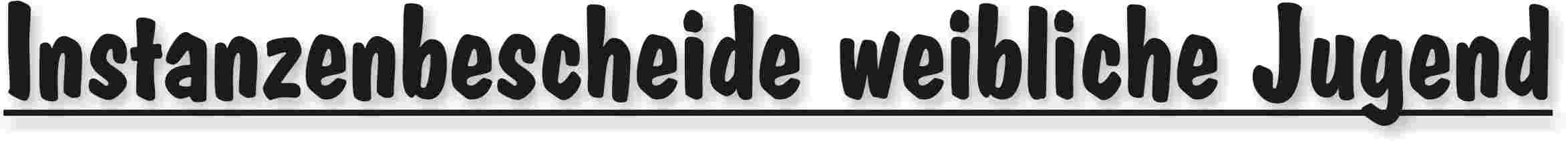 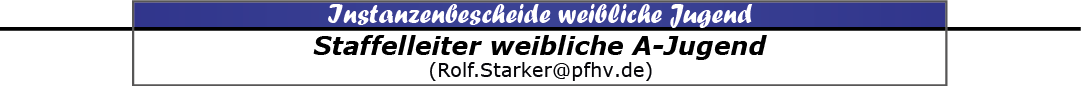 |Rolf Starker|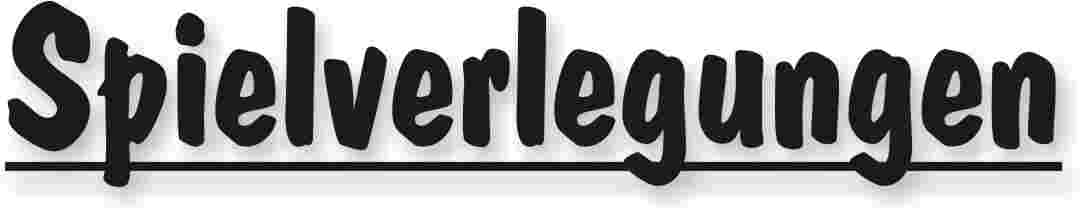 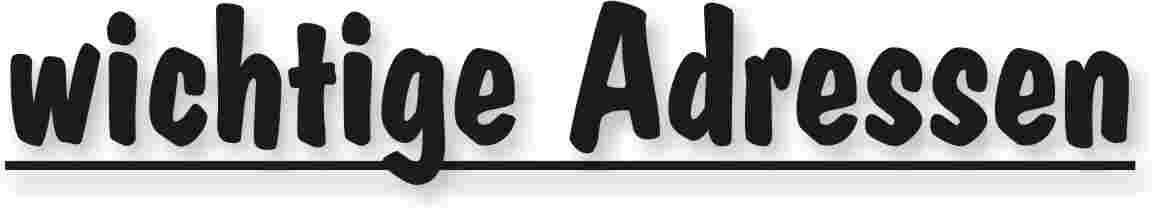 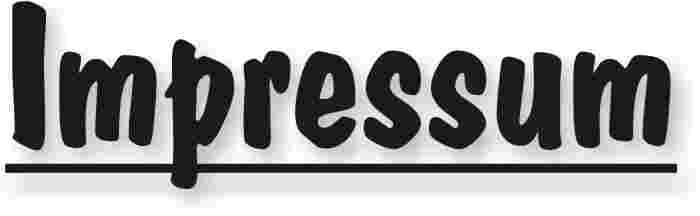 Veröffentlichung: Das Mitteilungsblatt (MB) des PfHV erscheint i.d.R. wöchentlich als online-Ausgabe. Die rechtsverbindliche Form ist das online-MB! Die gegen Aufpreis ggf. zusätzlich bestellten Print-MB sind ausschließlich ein Service. Folglich ist das Datum der online-Veröffentlichung (siehe Kopfzeile) ausschlaggebend. Das online-MB wird permanent als Download auf www.pfhv.de angeboten und satzungemäß zusätzlich versendet. Hierfür wird weiterhin der bekannte Newsletter verwendet. Achtung: Ob oder welche Adressen im Newslettersystem eingetragen werden, sprich wer das MB per Newsletter erhält, bestimmt eigenverantwortlich jeder Verein. Jeder Verein kann permanent beliebig viele E-Mail-Adressen eintragen und jederzeit wieder löschen. Den Newsletter finden Sie unter dem Direktlink: www.Newsletter.pfhv.de Verantwortung: Verantwortlich für die Zusammenstellung sind die Öffentlichkeitsbeauftragten des PfHV (Britta Flammuth  & Martin Thomas), für den Inhalt der jeweilige Unterzeichner / Autor. Kosten / Abonnement / Kündigung:Mitglieder sind (§ 6 Abs. 2 der Satzung) verpflichtet, das amtliche Mitteilungsblatt (MB) digital zu beziehen, also nicht mehr auf dem Postweg. Der Jahresbezugspreis für die online-Version beträgt pro Verein pauschal 50,00 € inkl. MWSt.; es können beliebig viele Empfänger des digitalen MB ins Newslettersystem (www.Newsletter.pfhv.de) eingetragen werden. Die zusätzlich zum online-MB gegen Aufpreis bestellten Print-Exemplare können bis 15.05. zum 30.06. bzw. bis 15.11. zum 31.12. gekündigt werden. Redaktionsschluss / Meldestelle:Redaktionsschluss ist für E-Mails an die Öffentlichkeitsbeauftragten mittwochs um 17 Uhr, für Faxe/Anrufe/… an die Geschäftsstelle mittwochs um 9 Uhr. Die Öffentlichkeitsbeauftragten können nur Infos per E-Mail und in der Formatvorlage für das MB bearbeiten. Faxe/Anrufe/… bitte an die Geschäftsstelle. Bei Fragen: MBpfhv.de  oder  Geschaeftsstellepfhv.de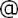 Haftungsausschluss:Bei Nichterscheinen infolge höherer Gewalt entfällt die Lieferpflicht und ein Anspruch auf Rückerstattung des Bezugspreises besteht nicht. 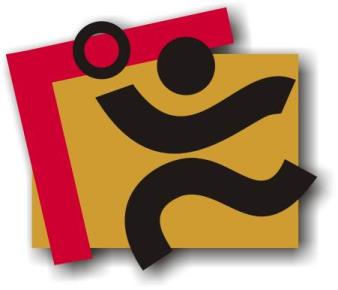 TerminkalenderSeite 3RechtsmittelbelehrungSeite 4Mitteilungen / Infos:Mitteilungen / Infos:Mitteilungen / Infos:Mitteilungen Präsidium Seite 5Mitteilungen Geschäftsstelle, ÖffentlichkeitsbeauftragteSeite 6Mitteilungen Passstelle– Mitteilungen allgemein –Mitteilungen Erdinger Alkoholfrei Pfalzpokal –Mitteilungen Männer –Mitteilungen Frauen–Mitteilungen Pfalzgas-CupSeite 8Mitteilungen männliche Jugend & Spielfeste–Mitteilungen weibliche Jugend–Mitteilungen Talentförderung Rheinland-Pfalz-Auswahl–Mitteilungen Talentförderung Pfalz-AuswahlSeite 9Mitteilungen Talentförderung Auswahlstützpunkte Pfalz–Mitteilungen Talentförderung Torwartstützpunkte Pfalz–Mitteilungen Schiedsrichter & Zeitnehmer/Sekretär–Urteile:Urteile:Urteile:VG- & VSG-Urteile–Instanzenbescheide: fehlende Spielausweise–Instanzenbescheide: Männer Seite 11Instanzenbescheide: FrauenSeite 12Instanzenbescheide: männliche Jugend & SpielfesteSeite 13Instanzenbescheide: weibliche JugendSeite 14Instanzenbescheide: Schiedsrichter–Spielverlegungen Seite 15Sonstiges– wichtige AdressenSeite 16ImpressumSeite 17TagDatumvonbisVeranstaltung (Pfälzer Handball-Verband)Mi15.10.1417:3020:30Auswahl (zentral): m2000 Training in Haßloch (LLZ Haßloch)Mo20.10.14Ferien Rheinland-Pfalz: Herbstferien (Beginn)Mi22.10.1417:3021:00Auswahl (zentral) : m2001 Training in Haßloch (LLZ Haßloch)Sa25.10.14Auswahl (zentral): m2000 Tageslehrgang (LLZ Haßloch)Mi29.10.1417:3020:30Auswahl (zentral): m2000 Training in Haßloch (LLZ Haßloch)Fr31.10.14Ferien Rheinland-Pfalz: Herbstferien (Ende)Sa01.11.14Feiertag in RLP: AllerheiligenSa01.11.14Auswahl (m00 und w01): W.-Laubersheimer-Gedächtnisturnier in MontabaurMo03.11.1417:3020:30Auswahl (zentral): w2001 Training in Haßloch (LLZ Haßloch)Mi05.11.1417:3021:00Auswahl (zentral) : m2001 Training in Haßloch (LLZ Haßloch)Sa08.11.1410:0012:00Auswahlstützpunkte: Training w2003Sa08.11.149:0013:00Auswahlstützpunkte: Training männlich (Orte siehe Homepage)Mo10.11.1417:3020:30Auswahl (zentral): w2002 Training in Haßloch (LLZ Haßloch)Mi12.11.1417:3020:30Auswahl (zentral): m2000 Tageslehrgang (LLZ Haßloch)Mi12.11.1419:00Schiedsrichter: Lehrabend Gespanne (LLZ Haßloch)So16.11.14Festtag: VolkstrauertagMo17.11.1417:3020:30Auswahl (zentral): w2001 Training in Haßloch (LLZ Haßloch)Mo17.11.1419:00Schiedsrichter: Lehrabend Einzel-Schiedsrichter (LLZ Haßloch)Mi19.11.1417:3021:00Auswahl (zentral) : m2001 Training in Haßloch (LLZ Haßloch)Sa22.11.1410:0012:00Auswahlstützpunkte: Training w2003Sa22.11.149:0013:00Auswahlstützpunkte: Training männlich (Orte siehe Homepage)So23.11.14Festtag: TotensonntagMo24.11.1417:3020:30Auswahl (zentral): w2002 Training in Haßloch (LLZ Haßloch)Mo24.11.1419:00Schiedsrichter-Ausschuss-Sitzung (LLZ Haßloch)Mi26.11.1417:3020:30Auswahl (zentral): m2000 Tageslehrgang (LLZ Haßloch)Sa29.11.14Pfalzgas-Cup 2014: Zwischenrunde mB und wBSo30.11.14Pfalzgas-Cup 2014: Zwischenrunde mC und wCMo01.12.1417:3020:30Auswahl (zentral): w2001 Training in Haßloch (LLZ Haßloch)Mi03.12.1417.3021:00Auswahl (zentral) : m2001 Training in Haßloch (LLZ Haßloch)Sa06.12.1410:0012:00Auswahlstützpunkte: Training w2003Sa06.12.149:0013:00Auswahlstützpunkte: Training männlich (Orte siehe Homepage)Mo08.12.1417:3020:30Auswahl (zentral): w2002 Training in Haßloch (LLZ Haßloch)Mi10.12.1417:3020:30Auswahl (zentral): m2000 Tageslehrgang (LLZ Haßloch)So14.12.14Pfalzgas-Cup 2014: Final Four in Kandel (+Abschlussevent)Mo15.12.1417:3020:30Auswahl (zentral): w2001 Training in Haßloch (LLZ Haßloch)Mi17.12.1417:0021:00Auswahl (zentral) : m2001 Training in Haßloch (LLZ Haßloch)Geldstrafen, Gebühren, Unkosten aus diesem MBGeldstrafen, Gebühren und Unkosten aus Bescheiden/Urteilen aus diesem MB werden im Nachhinein vierteljährlich mit Rechnung angefordert. Aufgrund dieser MB-Veröffentlichung bitte -KEINE- Zahlung leisten!KWVeröffentlichungMB-Nr.erstellt vonBemerkung43Do, 23.10.2014MB 43B. Flammuth44Do, 30.10.2014MB 44M. Thomas45Do, 06.11.2014MB 45B. Flammuth46Do, 13.11.2014MB 46M. Thomas47Do, 20.11.2014MB 47B. Flammuth48Do, 27.11.2014MB 48M. Thomas49Do, 04.12.2014MB 49B. Flammuth50Do, 11.12.2014MB 50M. Thomas51Do, 18.12.2014MB 51+52B. Flammuth52Do, 25.12.20141Do, 01.01.20152Do, 08.01.2015MB 01+02M. Thomas3Do, 15.01.2015MB 03B. Flammuth4Do, 22.01.2015MB 04M. Thomas5Do, 29.01.2015MB 05M. Thomas6Do, 05.02.2015MB 06B. Flammuth7Do, 12.02.2015MB 07B. Flammuth8Do, 19.02.2015MB 08M. Thomas9Do, 26.02.2015MB 09B. Flammuth10Do, 05.03.2015MB 10M. Thomas11Do, 12.03.2015MB 11B. Flammuth12Do, 19.03.2015MB 12M. Thomas13Do, 26.03.2015MB 13B. FlammuthGeldstrafen, Gebühren und Unkosten aus Bescheiden/Urteilen aus diesem MB werden im Nachhinein vierteljährlich mit Rechnung angefordert. Aufgrund dieser MB-Veröffentlichung bitte -KEINE- Zahlung leisten!Nr.121 – 16/14betroffenSpieler Heiko Sturm, TuS NeuhofenSpieler Heiko Sturm, TuS NeuhofenSpieler Heiko Sturm, TuS NeuhofenSpieler Heiko Sturm, TuS NeuhofenSp-Nr.131024M-SpielTuS Neuhofen – SKG GrethenTuS Neuhofen – SKG GrethenTuS Neuhofen – SKG GrethenTuS Neuhofen – SKG GrethenSp-Datum05.10.14LigaAKM 1AKM 1AKM 1AKM 1GrundBesonders rücksichtslose Aktion gegen den GegenspielerBesonders rücksichtslose Aktion gegen den GegenspielerBesonders rücksichtslose Aktion gegen den Gegenspieler§§RO 17,5bBeweisSpielberichtSpielberichtSpielberichtSpielberichtSperre4 M-Spiele4 M-Spiele4 M-Spiele4 M-Spielelängstens:04.12.14Geldstrafe50,00 €Bemer-kung:Gebühr5,00 €Bemer-kung:Summe55,00 €Bemer-kung:HaftenderTuS NeuhofenTuS NeuhofenTuS NeuhofenNr.121 – 17/14betroffenTV LambsheimTV LambsheimTV LambsheimTV LambsheimSp-Nr.131030M-SpielVTV Mundenheim 2 – TV LambsheimVTV Mundenheim 2 – TV LambsheimVTV Mundenheim 2 – TV LambsheimVTV Mundenheim 2 – TV LambsheimSp-Datum12.10.14LigaAKM 1AKM 1AKM 1AKM 1GrundSchuldhaftes NichtantretenSchuldhaftes NichtantretenSchuldhaftes Nichtantreten§§RO §25,1 (1)BeweisAbsage per Telefon und email H. Hubach am 09.10.14Absage per Telefon und email H. Hubach am 09.10.14Absage per Telefon und email H. Hubach am 09.10.14Absage per Telefon und email H. Hubach am 09.10.14Sperrelängstens:Geldstrafe100,00 €Bemer-kung:Spielwertung: 0:0 Tore, 2:0 Punkte für VTV Mundenheim 2. TV Lambsheim verliert das Heimrecht des Rückrundenspiels.Spielwertung: 0:0 Tore, 2:0 Punkte für VTV Mundenheim 2. TV Lambsheim verliert das Heimrecht des Rückrundenspiels.Spielwertung: 0:0 Tore, 2:0 Punkte für VTV Mundenheim 2. TV Lambsheim verliert das Heimrecht des Rückrundenspiels.Spielwertung: 0:0 Tore, 2:0 Punkte für VTV Mundenheim 2. TV Lambsheim verliert das Heimrecht des Rückrundenspiels.Gebühr5,00 €Bemer-kung:Spielwertung: 0:0 Tore, 2:0 Punkte für VTV Mundenheim 2. TV Lambsheim verliert das Heimrecht des Rückrundenspiels.Spielwertung: 0:0 Tore, 2:0 Punkte für VTV Mundenheim 2. TV Lambsheim verliert das Heimrecht des Rückrundenspiels.Spielwertung: 0:0 Tore, 2:0 Punkte für VTV Mundenheim 2. TV Lambsheim verliert das Heimrecht des Rückrundenspiels.Spielwertung: 0:0 Tore, 2:0 Punkte für VTV Mundenheim 2. TV Lambsheim verliert das Heimrecht des Rückrundenspiels.Summe105,00 €Bemer-kung:Spielwertung: 0:0 Tore, 2:0 Punkte für VTV Mundenheim 2. TV Lambsheim verliert das Heimrecht des Rückrundenspiels.Spielwertung: 0:0 Tore, 2:0 Punkte für VTV Mundenheim 2. TV Lambsheim verliert das Heimrecht des Rückrundenspiels.Spielwertung: 0:0 Tore, 2:0 Punkte für VTV Mundenheim 2. TV Lambsheim verliert das Heimrecht des Rückrundenspiels.Spielwertung: 0:0 Tore, 2:0 Punkte für VTV Mundenheim 2. TV Lambsheim verliert das Heimrecht des Rückrundenspiels.HaftenderTV Lambsheim TV Lambsheim TV Lambsheim Geldstrafen, Gebühren und Unkosten aus Bescheiden/Urteilen aus diesem MB werden im Nachhinein vierteljährlich mit Rechnung angefordert. Aufgrund dieser MB-Veröffentlichung bitte -KEINE- Zahlung leisten!Nr.201-30/14betroffenSV MeckenheimSV MeckenheimSV MeckenheimSp-Nr.014M-SpielSV Meckenheim – 1.FCKSV Meckenheim – 1.FCKSV Meckenheim – 1.FCKSp-Datum12.10.14LigaAKF1AKF1AKF1GrundAbsage/ Nichtantreten  Absage/ Nichtantreten  Absage/ Nichtantreten  Absage/ Nichtantreten  Absage/ Nichtantreten  §§RO 25:1/1Beweis Mail v. 11.10.14 Mail v. 11.10.14 Mail v. 11.10.14Sperrelängstens:Geldstrafe100 €Bemer-kung:Gebühr5 €Bemer-kung:Summe105,00 €Bemer-kung:HaftenderSV MeckenheimSV MeckenheimSV MeckenheimSV MeckenheimSV MeckenheimGeldstrafen, Gebühren und Unkosten aus Bescheiden/Urteilen aus diesem MB werden im Nachhinein vierteljährlich mit Rechnung angefordert. Aufgrund dieser MB-Veröffentlichung bitte -KEINE- Zahlung leisten!Nr.330-05/2014betroffenTSV KuhardtSp-Nr.331 009M-SpielTSV Kuhardt – TuS HeiligensteinSp-Datum05.10.2014LigaJVLmCGrundVerspätetes Absenden des SpielberichtsVerspätetes Absenden des SpielberichtsVerspätetes Absenden des Spielberichts§§25:1,Ziff. 9 ROBeweisStempel Posteingang am 10.10.2014Geldbuße10.- € Bemer-kung:Eingang beim Staffelleiter am 14.10.2014 Gebühr5.- €Bemer-kung:Eingang beim Staffelleiter am 14.10.2014  Summe15.- €Bemer-kung:Eingang beim Staffelleiter am 14.10.2014 HaftenderTSV KuhardtTSV KuhardtTSV KuhardtGeldstrafen, Gebühren und Unkosten aus Bescheiden/Urteilen aus diesem MB werden im Nachhinein vierteljährlich mit Rechnung angefordert. Aufgrund dieser MB-Veröffentlichung bitte -KEINE- Zahlung leisten!Nr.310-26/2014betroffenSV BornheimSp-Nr.411002M-SpielHSC Frankenthal - SV Bornheim Sp-Datum12.10.2014LigaJBZwAGrundSchuldhaftes NichtantretenSchuldhaftes NichtantretenSchuldhaftes Nichtantreten§§25 Abs. 1Ziff. 1 ROBeweisSpiel per Mail am 10.10.2014 abgesagt.GeldbußeSR-Kosten37.- Euro13.- EuroBemerkungSpielwertung: 2 : 0 Punkte, 0 : 0 Tore fürHSC Frankenthal; auf die Dfb 2014/15, Ziff. 14 letzter Absatz, wonach das Heimspielrecht des Rückspiels am angesetzten Wochenende (10./11.01.2015) getauscht wird und auf § 48 SPO (Schadensregulierung) wird hingewiesen. Frankenthal hat bis 27.10.2014 mitzuteilen, ob das Heimrecht am vorgenannten Spielwochen-ende wahrgenommen wird.Gebühr5.- EuroBemerkungSpielwertung: 2 : 0 Punkte, 0 : 0 Tore fürHSC Frankenthal; auf die Dfb 2014/15, Ziff. 14 letzter Absatz, wonach das Heimspielrecht des Rückspiels am angesetzten Wochenende (10./11.01.2015) getauscht wird und auf § 48 SPO (Schadensregulierung) wird hingewiesen. Frankenthal hat bis 27.10.2014 mitzuteilen, ob das Heimrecht am vorgenannten Spielwochen-ende wahrgenommen wird.Summe55.- €BemerkungSpielwertung: 2 : 0 Punkte, 0 : 0 Tore fürHSC Frankenthal; auf die Dfb 2014/15, Ziff. 14 letzter Absatz, wonach das Heimspielrecht des Rückspiels am angesetzten Wochenende (10./11.01.2015) getauscht wird und auf § 48 SPO (Schadensregulierung) wird hingewiesen. Frankenthal hat bis 27.10.2014 mitzuteilen, ob das Heimrecht am vorgenannten Spielwochen-ende wahrgenommen wird.HaftenderSV BornheimSV BornheimSV BornheimAlters-klasseStaffelSpiel-Nr.neu
Datumneu
Uhrzeitneu
HalleHeimGastGebühr für VereinGebühr
(A,B,...)mAJPLmA31001502.11.1417:00113TV EdigheimSG Ottersh/Bellh/ZeiskamSG Ottersh/Bellh/ZeiskBwBJKKwB242200818.10.1416:30185TV ThaleischweilerSG Ottersh/Bellh/ZeiskamSG Ottersh/Bellh/ZeiskBwBJKKwB142101319.11.1419:00062HR Göllheim/EisenbergwAB Bob-Roxh/Ass/Kind§ 82/6 SPOOmCJBZmC-1332 00312.10.1411:30017SC Bobenheim/RoxheimTV KuselTV KuselBmCJPLmC330 02001.12.1419:00033TV DudenhofenSG Asselheim/KindenheimSG Asselheim/KindenheimAmCJPLmC330 00118.10.1416:00106JSG Landau/LandTuS Kl-DansenbergJSG Landau/LandBwCJKKwC143100209.10.1418:30044wJ Enkenb/Waldf/1.FCKHR Göllheim/EisenbergHR Göllheim/EisenbergAwCJPLwC43000230.09.1418:00117VTV MundenheimJSG Schiff/Ass/Dann 1JSG Schiff/Ass/Dann 1AwCJPLwC43000410.10.1417:15175JSG Schiff/Ass/Dann 1SV BornheimJSG Schiff/Ass/Dann 1AwCJPLwC43000117.10.1417:00015SG OBZTV ThaleischweilerRLP-LehrgangOwCJKKwC243200420.09.1416:00033wABCD Dudenhofen/SpeyerTUS HeiligensteinTW-StützpunktOwCJKKwC143100725.01.1510:00017SC Bobenheim-RoxheimTSG Friesenheim 2SC Bobenheim-RoxheimAwCJKKwC143100708.10.1417:00125TSG Friesenheim 2SC Bobenheim-Roxheimsiehe oben - 
Heim-AuswärtstauschAwCJKKwC243201016.10.1418:00110HSG Lingenf/SchwegenhwABCD Dudenh/SpeyerHSG Lingenf/SchwegenhAwCJKKwC143100813.12.1411:30065SG Asselheim/KindenheimJSG Schiff/Ass/Dann 2JSG Schiff/Ass/Dann 2AwCJKKwC143100501.12.1417:30140TUS NeuhofenSG Asselheim/KindenheimSG Asselheim/KindenheimAwCJPLwC43005915.03.1416:00176JSG Schiff/Ass/Dann 1JSG Wörth/HagenbachJSG Schiff/Ass/Dann 1AFriedhelm Jakob(Präsident)Achim Hammer(Vizepräsident Organisation & Entwicklung)Siegmundweg 5, 67069 LudwigshafenE-Mail: Friedhelm.Jakobpfhv.deTel.: 0621 - 68585354Mobil: 0171 - 9523880Fax: 0621 - 68554107Ostpreußenstraße 16, 67165 WaldseeE-Mail: Achim.Hammerpfhv.deTel.:  06236 - 1833Josef Lerch(Vizepräsident Spieltechnik)N.N.(Vizepräsident Recht)Theodor-Heuss-Str. 17,  76877 Offenbach E-Mail: Josef.Lerchpfhv.deTel.:  06348 - 7100Mobil: 0170 - 7526586Fax:  06348 - 7846Christl Laubersheimer(Vizepräsidentin Jugend)Adolf Eiswirth(Vizepräsident Finanzen)Im Kirchfeld 11, 67435 NeustadtE-Mail: Christl.Laubersheimerpfhv.deTel:  06327 - 9769877Fax: 06327 - 9769878Schraudolphstr. 13, 67354 Römerberg E-Mail: Adolf.Eiswirthpfhv.deTel.:  06232 - 84945Fax:  06232 - 84945Rainer Krebs(Vizepräsident Lehrwesen)Marcus Altmann(Schiedsrichterwart)Dr.-Rieth-Str. 9, 67354 RömerbergE-Mail: Rainer.Krebspfhv.deTel.:  06232 - 74418Lungestr. 4,  67063 Ludwigshafen E-Mail: Marcus.Altmannpfhv.deMobil: 0173 - 2735857Norbert Diemer(Männerwart)Manfred Nöther(Frauenwart)Hinterstr. 92, 67245 LambsheimE-Mail: Norbert.Diemerpfhv.deTel:  06233 - 53131 Mobil: 0177 - 2360619Fax: 06233- 3534183 Im Vogelsang 75, 76829 LandauE-Mail: Manfred.Noetherpfhv.deTel.:  06341 - 83690Rolf Starker(Verbandsjugendwart männlich)Martina Benz(Verbandsjugendwartin weiblich)Kettelerstr. 7, 67165 WaldseeE-Mail: Rolf.Starkerpfhv.deTel:  06236 - 415318Fax: 06236 - 415319Birnbaumweg 1, 76756 BellheimE-Mail: Martina.Benzpfhv.deMobil: 0177-3312712Sandra Hagedorn(Geschäftsstelle)Ewald Brenner(Passstelle)Pfälzer Handball-VerbandAm Pfalzplatz 11, 67454 HaßlochE-Mail: Geschaeftsstellepfhv.deTel.: 06324 - 981068Fax: 06324 - 82291Weinbietstr. 9, 67259 HeuchelheimE-Mail: Ewald.Brennerpfhv.deTel.: 06238 - 929219Mobil: 0171 - 4753334Fax: 06238 - 4529